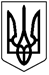 		У К Р А Ї Н А    СТОРОЖИНЕЦЬКА  МІСЬКА  РАДА	СТОРОЖИНЕЦЬКОГО РАЙОНУЧЕРНІВЕЦЬКОЇ  ОБЛАСТІ	XLVII сесія VII скликанняРІШЕННЯ № 239 - 47/2020Про зміну назви Центрунадання методичної допомогивідділу освіти, молоді та спортуСторожинецької міської ради            Керуючись  Законами України «Про місцеве самоврядування», «Про освіту», пунктом 5 розділу Х «Прикінцеві та перехідні положення» Закону України «Про повну загальну середню освіту», Постановою Кабінету Міністрів України від 29.07.2020 №672 «Деякі питання професійного розвитку педагогічних працівників» та з метою сприяння професійному розвитку педагогічних працівників закладів дошкільної, позашкільної та загальної середньої освіти:міська  рада вирішила:З 01 вересня 2020 р. змінити назву Центру надання методичної допомоги відділу освіти, молоді та спорту Сторожинецької міської ради шляхом перейменування у Центр професійного розвитку педагогічних працівників Сторожинецької міської ради. Затвердити Положення про Центр професійного розвитку педагогічних працівників Сторожинецької міської ради згідно додатку.Затвердити штатний розпис Центру професійного розвитку педагогічних працівників Сторожинецької міської ради згідно додатку.Відділу  організаційної та кадрової роботи Сторожинецької міської ради (А.Побіжан) здійснити відповідні записи у трудових книжках працівників  Центру надання методичної допомоги відділу освіти, молоді та спорту.5. Контроль за виконанням рішення покласти на постійну комісію з питань освіти, фізичного виховання та культури, охорони здоровя, соціального захисту населення, молодіжної політики (Т.Чернявська).Сторожинецький міський голова                                  Микола КАРЛІЙЧУКВиконавець:Начальник відділу освіти, молоді та спорту                  Ярослав СТРІЛЕЦЬКИЙПогоджено:Перший заступник міського голови                               Петро БРИЖАКЗавідуючий сектору з кадрової роботивідділу організаційної та кадрової роботи                    Максим МЯЗІННачальник юридичного відділу                                      Аурел СИРБУНачальник відділу документообігута контролю                                                                      Микола БАЛАНЮКГолова постійної комісії міської радиз питань фінансів, соціально-економічногорозвитку, планування, бюджету                                    Станіслав ВОЙЦИЦЬКИЙГолова постійної комісії міської ради з питань                                          регулювання земельних відносин, архітектури,будівництва та перспективного планування, житлово-комунального господарства,приватизації, комунальної власності, промисловості, транспорту та зв'язку,впрова дження енергозберігаючих технологій, охорони навколишнього природного середовища, розвитку середнього  та  малого  бізнесу, побутового та торгового обслуговування                           Наталя КРИЧКА                           Голова постійної комісії міської ради з питань освіти та науки, культури, фізкультуриі спорту, охорони здоров’я, соціального захисту населення, молодіжної політики                            Тамара ЧЕРНЯВСЬКАГолова постійної комісії міської ради з питань регламенту, депутатської діяльності, законності,правопорядку, взаємодії з правоохороннимиорганами, протидії корупції, охорони прав,свобод і законних інтересів громадян,інформованості населення                                                     Дмитро БАЛІНОВ 10 вересня 2020 рокум. Сторожинець